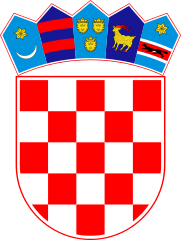 KLASA: 021-05/21-01/55URBROJ: 2178/02-03-21-1Bebrina, 24. studenog 2021. godineNa temelju članka 39. Zakona o poljoprivrednom zemljištu („Narodne novine“ broj 20/2018, 115/18 i 98/19) i članka 32. Statuta Općine Bebrina („Službeni vjesnik Brodsko – posavske županije“ broj 2/2018, 18/2019 i 24/2019 i „Glasnika Općine Bebrina“ broj 1/2019, 2/2020 i 4/2021), Općinsko vijeće Općine Bebrina na 4. sjednici održanoj  24. studenog 2021. godine, donosiODLUKU o izmjenama Odluke o imenovanju Povjerenstva za uvođenje u posjed poljoprivrednog zemljišta na području Općine Bebrina Članak 1.	U Odluci o imenovanju Povjerenstva za uvođenje u posjed poljoprivrednog zemljišta na području Općine Bebrina („Službeni vjesnik Brodsko-posavske županije“ broj 22/2018) (dalje u tekstu: Odluka) u članku 2. mijenja se stavak 1. i glasi:„Članovima Povjerenstva iz članka 1. ove Odluke imenuju se:Ivana Penić, mag.iur., magistar pravaStjepan Rakitić, dipl.ing.geo., diplomirani inženjer geodezijeMatija Japundžić, mag.ing.agr., magistar agronomijeČlanak 2.U Odluci u članku 3. stavku 1. mijenja se točka 4. i glasi:„4. Obavlja druge poslove definirane zakonom.“Članak 3.U ostalim dijelovima Odluka ostaje nepromijenjena.Članak 4.	Ova Odluka stupa na snagu danom objave u ''Glasniku Općine Bebrina''.OPĆINSKO VIJEĆE OPĆINA BEBRINA 							PREDSJEDNIK OPĆINSKOG VIJEĆA							              _______________________                                                                                                         Mijo Belegić, ing.Dostaviti:Jedinstveni upravni odjel, dosje sjednicaGlasnik Općine BebrinaMinistarstvo poljoprivredePismohrana.